          КАРАР                                                                                   ПОСТАНОВЛЕНИЕ  № 63«25» октябрь 2022 й.                                                                         «25» октября 2022 г                                                  О признании адреса присвоеннымРуководствуясь Федеральным законом от 06.10.2003 №131-ФЗ "Об общих принципах организации местного самоуправления в Российской Федерации", Федеральным законом от 28.12.2013 №443-ФЗ "О федеральной информационной адресной системе и о внесении изменений в Федеральный закон "Об общих принципах организации местного самоуправления в Российской Федерации", Постановлением Правительства РФ от 22.05.2015 №492 "О составе сведений об адресах, размещаемых в государственном адресном реестре, порядке межведомственного информационного взаимодействия при ведении государственного адресного реестра, о внесении изменений и признании утратившими силу некоторых актов Правительства Российской Федерации",ПОСТАНОВЛЯЮ:1. Признать присвоенными следующие адреса:1.1.  Адрес дома: Российская Федерация, Республика Башкортостан, Буздякский  муниципальный район, Сельское поселение Арслановский  сельсовет, деревня Иштиряк, улица Центральная, дом  1;1.2.  Адрес дома: Российская Федерация, Республика Башкортостан, Буздякский  муниципальный район, Сельское поселение Арслановский  сельсовет, деревня Иштиряк, улица Центральная, дом 10;1.3.  Адрес дома: Российская Федерация, Республика Башкортостан, Буздякский  муниципальный район, Сельское поселение Арслановский  сельсовет, деревня Иштиряк, улица Центральная, дом 11;1.4.  Адрес дома: Российская Федерация, Республика Башкортостан, Буздякский  муниципальный район, Сельское поселение Арслановский  сельсовет, деревня Иштиряк, улица Центральная, дом  17;1.5. Адрес дома: Российская Федерация, Республика Башкортостан, Буздякский  муниципальный район, Сельское поселение Арслановский  сельсовет, деревня Иштиряк, улица Центральная, дом 18;1.6. Адрес дома: Российская Федерация, Республика Башкортостан, Буздякский  муниципальный район, Сельское поселение Арслановский  сельсовет, деревня Иштиряк, улица Центральная, дом 19;1.7. Адрес дома: Российская Федерация, Республика Башкортостан, Буздякский  муниципальный район, Сельское поселение Арслановский  сельсовет, деревня Иштиряк, улица Центральная, дом 2;1.8. Адрес дома: Российская Федерация, Республика Башкортостан, Буздякский  муниципальный район, Сельское поселение Арслановский  сельсовет, деревня Иштиряк, улица Центральная, дом 20;1.9. Адрес дома: Российская Федерация, Республика Башкортостан, Буздякский  муниципальный район, Сельское поселение Арслановский  сельсовет, деревня Иштиряк, улица Центральная, дом 21;1.10. Адрес дома: Российская Федерация, Республика Башкортостан, Буздякский  муниципальный район, Сельское поселение Арслановский  сельсовет, деревня Иштиряк, улица Центральная, дом 22;1.11. Адрес дома: Российская Федерация, Республика Башкортостан, Буздякский  муниципальный район, Сельское поселение Арслановский  сельсовет, деревня Иштиряк, улица Центральная, дом 24;1.12. Адрес дома: Российская Федерация, Республика Башкортостан, Буздякский  муниципальный район, Сельское поселение Арслановский  сельсовет, деревня Иштиряк, улица Центральная, дом 25;1.13. Адрес дома: Российская Федерация, Республика Башкортостан, Буздякский  муниципальный район, Сельское поселение Арслановский  сельсовет, деревня Иштиряк, улица Центральная, дом 26;1.14. Адрес дома: Российская Федерация, Республика Башкортостан, Буздякский  муниципальный район, Сельское поселение Арслановский  сельсовет, деревня Иштиряк, улица Центральная, дом 27;1.15. Адрес дома: Российская Федерация, Республика Башкортостан, Буздякский  муниципальный район, Сельское поселение Арслановский  сельсовет, деревня Иштиряк, улица Центральная, дом 28;1.16. Адрес дома: Российская Федерация, Республика Башкортостан, Буздякский  муниципальный район, Сельское поселение Арслановский  сельсовет, деревня Иштиряк, улица Центральная, дом 3;1.17. Адрес дома: Российская Федерация, Республика Башкортостан, Буздякский  муниципальный район, Сельское поселение Арслановский  сельсовет, деревня Иштиряк, улица Центральная, дом 6;1.18. Адрес дома: Российская Федерация, Республика Башкортостан, Буздякский  муниципальный район, Сельское поселение Арслановский  сельсовет, деревня Иштиряк, улица Центральная, дом 6/1;1.19. Адрес дома: Российская Федерация, Республика Башкортостан, Буздякский  муниципальный район, Сельское поселение Арслановский  сельсовет, деревня Иштиряк, улица Центральная, дом 7;1.20. Адрес дома: Российская Федерация, Республика Башкортостан, Буздякский  муниципальный район, Сельское поселение Арслановский  сельсовет, деревня Иштиряк, улица Центральная, дом 8;2. Контроль за исполнением настоящего Постановления оставляю за собой.Глава администрации сельского поселения:                                                          В.К.Хафизов  Башкортостан РеспубликаhыБүздəк районымуниципаль районынынАрыслан ауыл советыауыл биләмәһехакимияте452722, Иске Богазы ауылыҮҙәк урамы, 53/3Тел2-91-83, 2-93-30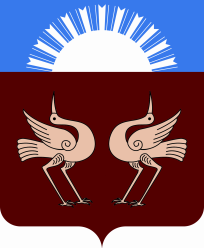 Республика БашкортостанАдминистрациясельского поселенияАрслановский сельсоветмуниципального районаБуздякский район452722, с. Старые БогадыУл.Центральная, 53/3Тел. 2 -91-83, 2-93-30